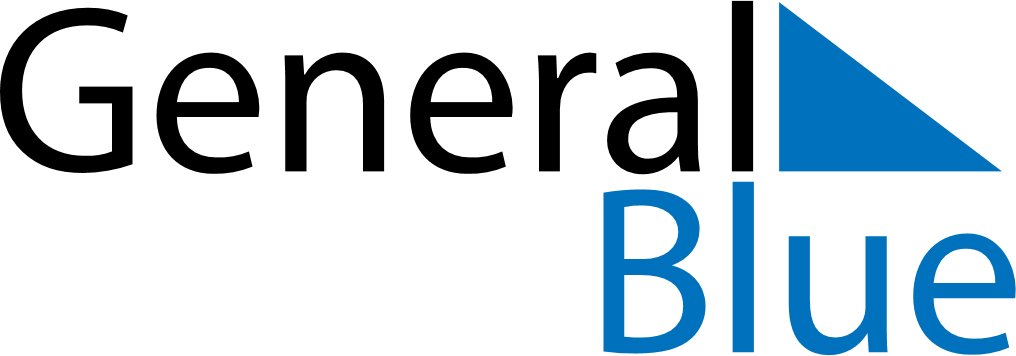 July 2024July 2024July 2024July 2024July 2024July 2024Trosa, Soedermanland, SwedenTrosa, Soedermanland, SwedenTrosa, Soedermanland, SwedenTrosa, Soedermanland, SwedenTrosa, Soedermanland, SwedenTrosa, Soedermanland, SwedenSunday Monday Tuesday Wednesday Thursday Friday Saturday 1 2 3 4 5 6 Sunrise: 3:43 AM Sunset: 10:03 PM Daylight: 18 hours and 19 minutes. Sunrise: 3:44 AM Sunset: 10:02 PM Daylight: 18 hours and 18 minutes. Sunrise: 3:45 AM Sunset: 10:02 PM Daylight: 18 hours and 16 minutes. Sunrise: 3:47 AM Sunset: 10:01 PM Daylight: 18 hours and 14 minutes. Sunrise: 3:48 AM Sunset: 10:00 PM Daylight: 18 hours and 12 minutes. Sunrise: 3:49 AM Sunset: 9:59 PM Daylight: 18 hours and 10 minutes. 7 8 9 10 11 12 13 Sunrise: 3:50 AM Sunset: 9:58 PM Daylight: 18 hours and 7 minutes. Sunrise: 3:52 AM Sunset: 9:57 PM Daylight: 18 hours and 5 minutes. Sunrise: 3:53 AM Sunset: 9:56 PM Daylight: 18 hours and 2 minutes. Sunrise: 3:55 AM Sunset: 9:55 PM Daylight: 17 hours and 59 minutes. Sunrise: 3:56 AM Sunset: 9:53 PM Daylight: 17 hours and 56 minutes. Sunrise: 3:58 AM Sunset: 9:52 PM Daylight: 17 hours and 53 minutes. Sunrise: 4:00 AM Sunset: 9:50 PM Daylight: 17 hours and 50 minutes. 14 15 16 17 18 19 20 Sunrise: 4:01 AM Sunset: 9:49 PM Daylight: 17 hours and 47 minutes. Sunrise: 4:03 AM Sunset: 9:47 PM Daylight: 17 hours and 44 minutes. Sunrise: 4:05 AM Sunset: 9:46 PM Daylight: 17 hours and 40 minutes. Sunrise: 4:07 AM Sunset: 9:44 PM Daylight: 17 hours and 37 minutes. Sunrise: 4:09 AM Sunset: 9:42 PM Daylight: 17 hours and 33 minutes. Sunrise: 4:11 AM Sunset: 9:41 PM Daylight: 17 hours and 30 minutes. Sunrise: 4:13 AM Sunset: 9:39 PM Daylight: 17 hours and 26 minutes. 21 22 23 24 25 26 27 Sunrise: 4:15 AM Sunset: 9:37 PM Daylight: 17 hours and 22 minutes. Sunrise: 4:17 AM Sunset: 9:35 PM Daylight: 17 hours and 18 minutes. Sunrise: 4:19 AM Sunset: 9:33 PM Daylight: 17 hours and 14 minutes. Sunrise: 4:21 AM Sunset: 9:31 PM Daylight: 17 hours and 10 minutes. Sunrise: 4:23 AM Sunset: 9:29 PM Daylight: 17 hours and 6 minutes. Sunrise: 4:25 AM Sunset: 9:27 PM Daylight: 17 hours and 2 minutes. Sunrise: 4:27 AM Sunset: 9:25 PM Daylight: 16 hours and 57 minutes. 28 29 30 31 Sunrise: 4:29 AM Sunset: 9:23 PM Daylight: 16 hours and 53 minutes. Sunrise: 4:31 AM Sunset: 9:20 PM Daylight: 16 hours and 49 minutes. Sunrise: 4:33 AM Sunset: 9:18 PM Daylight: 16 hours and 44 minutes. Sunrise: 4:36 AM Sunset: 9:16 PM Daylight: 16 hours and 40 minutes. 